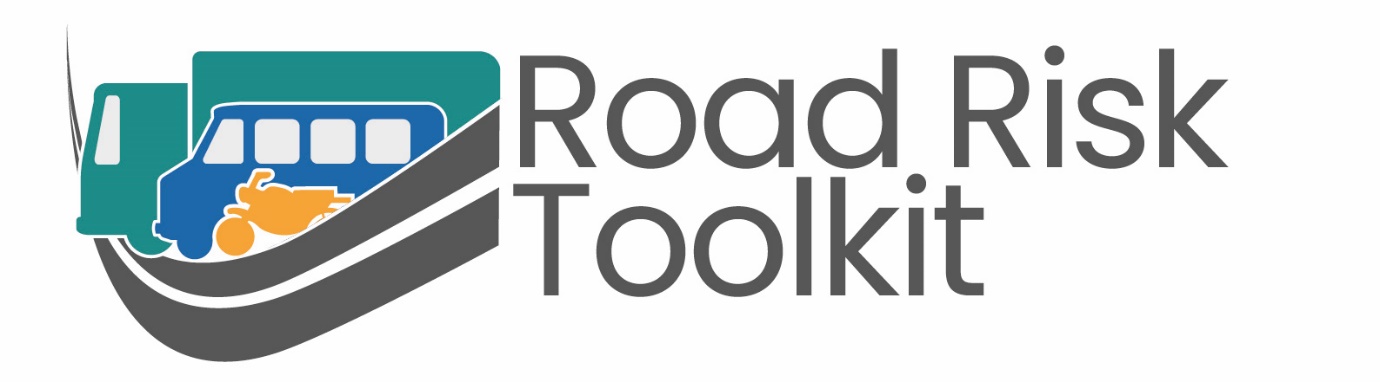 roadrisktoolkit.comتم تصميم منظومة التدخل هذه لتساعد المديرين والمشرفين على اختيار إجراء التدخل/ التحكم الصحيح (الملائم) بناء على نتائج تقييمات المخاطر.  كما يمكن أن تساعد في تحديد التدخل الصحيح بعد إجراء المراجعات التالية للحوادث، أو عندما يتم تحديد سائق باعتباره في خطر كبير من التعرض لاصطدام.  الغرض منها هو المساعدة على التأكد من اختيار التدخل المناسب الذي يقلل من احتمال حدوث اصطدام.تستند مصفوفة تقليل المخاطر هذه إلى التقييم العام للخطرفي كل مجال للخطر، يتم سرد التدخلات من حيث تفضيلها بناءً على المبادئ المعتمدة لإدارة الصحة والسلامة:هل يمكن القضاء على الخطر؟إذا لم يكن القضاء على الخطر ممكنًا، فهل يمكن استبداله ببديل أقل في الخطر؟إذا لم يكن القضاء على الخطر أو استبداله ممكنًا، فهل يمكن تقليله؟عند اختيار أي تدخل، ينبغي دائمًا تفضيل التدخلات الإدارية (أو التشغيلية) على التدخلات التي تركز على موظف منفرد؛ لأن النوع الأول أكثر ترجيحًا أن يكون مؤثرًا ومستدامًا، وأن يكون له أثر إيجابي على سائقين أكثر.التقييم العام للمخاطر يشمل المجالات الأساسية المتمثلة في العمل - المرتبطة بإدارة المخاطر على الطريق من منظور الموظفين - والسائق والرحلات التي يقطعها والسيارة التي يستخدمها.  هناك الكثير من المجالات الأخرى التي يمكن تقييمها، والمبادئ المتبعة لاختيار التدخل المناسب (القضاء على الخطر/ استبداله ببديل أقل خطرًا/ تقليل الخطر) الذي يمكن تطبيقه على أي تقييم للخطر.السائقالسائقالعمر16-211. النظر في عدم السماح للموظفين الذين تقل أعمارهم عن 21 عامًا بالقيادة في رحلات العمل للشركة 2. النظر في استخدام الموظفين الذين تقل أعمارهم عن 21 عامًا لوسائل نقل بديلة3. التعلم الإلكتروني للقيادة الآمنة4. التدريب على عجلة قيادة66+1. النظر في عدم السماح للموظفين الذين تزيد أعمارهم عن 66 عامًا بالقيادة في رحلات العمل للشركة2. النظر في استخدام الموظفين الذين تزيد أعمارهم عن 66 عامًا لوسائل نقل بديلة3. تقييم القيادة الآمنة على عجلة القيادة (مما يؤدي إلى توصيات بشأن الإرشاد والتدريب)الخبرةسنتان أو أقل منذ نجاحه في اختبار القيادة1. النظر في عدم السماح للسائقين الذين ليس لديهم خبرة بالقيادة في رحلات العمل للشركة2. النظر في استخدام السائقين الذين ليس لديهم خبرة لوسائل نقل بديلة3. التعلم الإلكتروني للقيادة الآمنة4. التدريب على عجلة قيادةمنذ متى يعمل مع جهة العمل الحالية؟منذ أقل من عام1. التأكد من أن سياسات السلامة والتوقعات الخاصة بمعيار القيادة معلنة بوضوح، وأنه يتم التدقيق مع السائق للتحقق من امتثاله لهذه السياسات والمعاييرسجل حوادث الاصطدام – الخطيرة (في آخر 5 سنوات)2-3 و3 حوادث اصطدام خطيرة أو أكثر1. النظر في عدم السماح للموظف بالقيادة في رحلات العمل للشركة2. النظر في استخدام الموظف لوسائل نقل بديلة1-2 حوادث اصطدام خطيرة1. التحقيق في السبب (الأسباب) الجذرية لحادث (حوادث) الاصطدام واكتشافها - تنفيذ التدخلات/ الضوابط على أساس الاكتشافات2. التعلم الإلكتروني للقيادة الآمنة3. التدريب وراء عجلة القيادة ’بعد الاصطدام‘ و/أو ’بناء الثقة‘ (حسب الملائم)سجل حوادث الاصطدام – البسيطة (في آخر 5 سنوات)6 حوادث اصطدام بسيطة أو أكثر1. النظر في عدم السماح للموظف بالقيادة في رحلات العمل للشركة2. النظر في استخدام الموظف لوسائل نقل بديلة4-6 حوادث اصطدام بسيطة1. التحقيق في السبب (الأسباب) الجذرية لحادث (حوادث) الاصطدام واكتشافها - تنفيذ التدخلات/ الضوابط على أساس الاكتشافات2. التعلم الإلكتروني للقيادة الآمنة3. التدريب على عجلة قيادة1-4 حوادث اصطدام بسيطة1. التعلم الإلكتروني للقيادة الآمنة2. التدريب على عجلة قيادةسجل الانتهاكات (3 سنوات)5 انتهاكات أو أكثر تتعلق برخصة القيادة1. النظر في عدم السماح للموظف بالقيادة في رحلات العمل للشركة2. النظر في استخدام الموظف لوسائل نقل بديلة3-5 انتهاكات تتعلق برخصة القيادة1. التأكد من أن السياسات تنص على أنه يجب على الموظفين دائمًا أن يقودوا بشكل يمتثل للقانون، والتأكد من أن الممارسات والإجراءات التشغيلية لا تستدعي الحاجة إلى أن ينتهك السائقون القانون لتحقيق هدف في العمل2. التأكد من معرفة الموظفين بالقوانين القائمة3. التعلم الإلكتروني للقيادة الآمنة4. التدريب على عجلة قيادة1-3 انتهاكات تتعلق برخصة القيادة1. التعلم الإلكتروني للقيادة الآمنةفحص الإبصار في آخر عامين؟لا توجد فحوصات للإبصار1. توفير فحص للإبصار (في الموقع)2. إجراء اختبارات منتظمة للإبصار (على يد طبيب عيون)الفحص الصحي في آخر عامين؟لا يوجد فحص صحي1. توفير فحص صحي منتظماستخدام الهاتف المحموليستخدم الموظف هاتفه عند القيادة1. لا تسمح للموظفين باستخدام الهاتف أثناء القيادة (حتى استخدام الهاتف من دون يدين يؤدي إلى زيادة خطر التعرض لحادث اصطدام بمعدل أربعة أضعاف)2. ضع سياسات واضحة فيما يتعلق بالوقت الملائم لاستخدام هاتف أثناء القيادة3. التدريب في حجرة الدراسة على الوعي المتعلق بالهاتف المحمول 4. التعلم الإلكتروني للوعي المتعلق بالهاتف المحمولالرحلةالرحلةساعات العمل (بما في ذلك التنقل والقيادة)12 ساعة أو أكثر1. تقليل ساعات العمل أو القيادة للموظف2. التأكد من أن سياسة التوظيف تنص على مواقع رئيسية مقبولة بالنسبة إلى أوقات التنقل.3. النظر في تغيير مكان الإقامة لتقليل وقت التنقل (في حالة وجود مشكلة كبيرة في وقت التنقل)4. التدريب في حجرة الدراسة على إدارة الإجهاد5. التعلم الإلكتروني لإدارة الإجهاد9-12 ساعة1. التدريب في حجرة الدراسة على إدارة الإجهاد2. التعلم الإلكتروني لإدارة الإجهادساعات القيادة10 ساعات أو أكثر1. التدريب في حجرة الدراسة على إدارة الإجهاد2. التعلم الإلكتروني لإدارة الإجهاد6-10 ساعات1. التعلم الإلكتروني لإدارة الإجهادالقيادة بين منتصف الليل والساعة 6 صباحًانعم - يقود الموظف بين منتصف الليل والساعة 6 صباحًا1. إعادة تنظيم مواعيد العمل قدر الإمكان2. إعادة تنظيم مواعيد العمل الشخصية قدر الإمكان3. تغيير مواعيد بعض الرحلات4. استخدام وسيلة نقل بديلة/ تقنية بديلة (مثل عقد المؤتمرات عبر الفيديو) بالنسبة إلى بعض الرحلات5. استخدام وسيلة نقل بديلة قدر الإمكان6. التدريب على ’إدارة الإجهاد‘7. التدريب في حجرة الدراسة على إدارة الإجهاد8. التعلم الإلكتروني لإدارة الإجهادالمسافة (بالكيلومتر)30,000 كيلومتر أو أكثر1. تقليل معدل المسافة للموظف2. استخدام وسائل نقل بديلة/ تقنيات بديلة (مثل عقد المؤتمرات عبر الفيديو)3. التدريب على تخطيط المواعيد والمسار15,000-30,000 كيلومتر1. تقديم تدريب على تخطيط المواعيد والمسارقيادة على طرق وعرة/ غير ممهدة؟نعم - يقود الموظف على طرق وعرة1. تغيير مسار الرحلات قدر الإمكان2. التأكد من أن السيارات مجهزة بالشكل الملائم للاستخدام على هذه الأنواع من الأسطح.3. التدريب على عجلة قيادة على طريق غير سريع